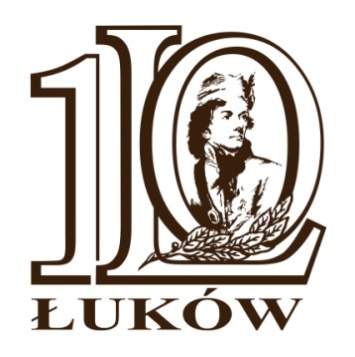            I LICEUM OGÓLNOKSZTAŁCĄCE                 IM.TADEUSZA KOŚCIUSZKI                            W ŁUKOWIEWEWNĄTRZSZKOLNE PROCEDURY BEZPIECZEŃSTWAw związku z wystąpieniem stanu epidemii  [obowiązuje od 7 kwietnia 2022r.]Procedury ogólne.Obowiązki ucznia.Obowiązki rodziców/prawnych opiekunów.Obowiązki wychowawcy.Obowiązki nauczyciela.Procedura postępowania na wypadek podejrzenia infekcji lub podejrzenia choroby zakaźnej u pracowników i uczniów.Załącznik do zarządzenia Dyrektora nr 3/2022Wewnętrzne procedury bezpieczeństwa w związku z wystąpieniem stanu epidemii  w I Liceum Ogólnokształcącym im. Tadeusza Kościuszki w Łukowie I. Procedury ogólneDo szkoły może uczęszczać uczeń bez objawów infekcji lub choroby zakaźnej. Ogranicza się przebywanie w szkole osób z zewnątrz (tylko osoby bez objawów infekcji lub choroby zakaźnej). Petenci  powinni przebywać na parterze budynku - przed sekretariatem lub w przedsionkuRekomenduje się, aby wszystkie osoby trzecie, które wchodzą do szkoły (w tym rodzice uczniów), zachowały higienę rąk, a jeżeli jest to możliwe, myły/dezynfekowały ręce.Szkoła zapewnia bieżący dostęp do środków czystości (mydło, papierowe ręczniki). Przy głównym wejściu do szkoły umieszczono płyn do dezynfekcji rąk (środek na bazie alkoholu, min. 60%) oraz instrukcję jego użycia.W toaletach znajdują się plakaty z zasadami prawidłowego mycia rąk. Pracownicy obsługi na bieżąco dbają o zapewnienie porządku, ze szczególnym uwzględnieniem utrzymywania w czystości sal zajęć, pomieszczeń sanitarnohigienicznych, ciągów komunikacyjnych, powierzchni dotykowych – poręczy, klamek i powierzchni płaskich, w tym blatów w salach i w pomieszczeniach spożywania posiłków, klawiatur, włączników.Na terenie szkoły wyznaczono i przygotowano pomieszczenie (wyposażone m.in. w środki ochrony osobistej i płyn dezynfekujący), w którym będzie można odizolować osobę w przypadku stwierdzenia objawów chorobowych.Ważne telefony kontaktowe:sekretariat szkoły – 25 798 29 25 (od 7.30 do 15.30)dyrektor szkoły – 505 489 777 (całodobowo)II. Obowiązki uczniaUczniowie zobowiązani są do ścisłego przestrzegania obowiązujących w szkole procedur bezpieczeństwa. Do szkoły może uczęszczać uczeń bez objawów infekcji lub choroby zakaźnej.Obowiązują ogólne zasady higieny: częste mycie rąk (po wejściu do szkoły należy bezzwłocznie umyć ręce), ochrona podczas kichania i kaszlu,unikanie dotykania oczu, nosa i ust, niedzielenie się zaczętym jedzeniem. Uczeń powinien posiadać  własne przybory i podręczniki, które w czasie zajęć mogą znajdować się na stoliku szkolnym ucznia. Uczniowie nie powinni wymieniać się przyborami szkolnymi między sobą.Rekomenduje się, by  uczniowie w budynku szkolnym przemieszczali się klatkami schodowymi znajdującymi się najbliżej pracowni, w której mają lekcje. Zasady komunikacji:klatka schodowa obok biblioteki - uczniowie z sal: 104,105, 106, 107, 204, 205, 206, 207,schody środkowe - uczniowie z sal: 103, 108, 109, 203, 208, 209,klatka schodowa obok auli - uczniowie z sal: 101, 102, 110, 111, 201, 202, 210, 211, W czasie przerw między lekcjami zaleca się wyjścia na świeże powietrze na dziedziniec szkolny.III. Obowiązki rodziców/opiekunów prawnychRodzice/prawni opiekunowie mają obowiązek zapoznać się wytycznymi GIS, MEiN dotyczącymi zasad funkcjonowania w związku z wystąpieniem stanu epidemii (materiały dostępne na stronie MEiN, GIS).Rodzice/opiekunowie prawni nie posyłają do szkoły dziecka z objawami infekcji i objawami choroby zakaźnej. Rodzice/opiekunowie prawni mogą przekazać ważne informacje o dziecku telefonicznie dyrektorowi, nauczycielowi lub sekretarzowi szkoły (dane kontaktowe w punkcie I.10).Rodzice/opiekunowie prawni uczniów uczęszczających na lekcje muszą przypominać dziecku o podstawowych zasadach higieny. Rodzice/opiekunowie prawni są zobowiązani podać swój aktualny numer telefonu oraz adres e-mail do szybkiego kontaktu.  Rodzice /opiekunowie prawni są zobowiązani do odbierania wszelkich informacji przekazywanych przez dyrektora, nauczyciela lub innego pracownika szkoły w formie telefonicznej, przez sms-a lub drogą mailową (p.w. przez dziennik elektroniczny).Jeżeli pracownik szkoły zaobserwuje u ucznia objawy mogące wskazywać na infekcję lub chorobę zakaźną, uczeń może być skierowany do izolatorium. Jednocześnie rodzic/opiekun zostanie natychmiast poinformowany o konieczności odebrania dziecka ze szkoły z wykorzystaniem własnego transportu. Rodzice/opiekunowie prawni zobligowani są do podjęcia działań zgodnie z wytycznymi GIS i stosować się do zaleceń odpowiednich służb.Rodzice uczniów z chorobami przewlekłymi mają obowiązek skontaktować się z wychowawcą celem ustalenia zasad bezpiecznego funkcjonowania ucznia w szkole.IV. Obowiązki wychowawcyWychowawca zapoznaje wychowanków z obowiązującymi w szkole wewnętrznymi procedurami funkcjonowania  w związku z występowaniem stanu epidemii.Wychowawca przypomina uczniom o ogólnych zasadach higieny oraz częstym myciu rąk.Wychowawca zbiera informacje dotyczące aktualnych telefonów i adresów mailowych wychowanków oraz ich rodziców/opiekunów. Dane kontaktowo na bieżąco aktualizuje w dzienniku lekcyjnym.Wychowawca jest w stałym kontakcie z rodzicami/opiekunami uczniów oraz wychowankami.Wychowawca ucznia z chorobami przewlekłymi  kontaktuje się z rodzicem celem ustalenia zasad bezpiecznego funkcjonowania ucznia w szkole.Wychowawca informuje dyrektora i rodziców w przypadku podejrzenia infekcji lub choroby zakaźnej u wychowanka.W sytuacji zdalnego nauczania wychowawca zasięga informacji od nauczycieli uczących w klasie na temat postępów wychowanków w nauce i interweniuje w przypadku niewywiązywania się z obowiązków uczniowskich.V. Obowiązki nauczycielaNauczyciele kontrolują warunki prowadzenia zajęć - objawy chorobowe sugerujące infekcję lub chorobę zakaźną u uczniów i inne zgodnie z przepisami dot. bhp. Nauczyciele sprawują opiekę nad uczniami w czasie przerw zgodnie z harmonogramem dyżurów, w miarę możliwości zapewniają uczniom możliwość korzystania ze szkolnego boiska, dziedzińców szkolnych lub z innych wariantów pobytu na świeżym powietrzu,monitorują respektowanie przestrzegania obowiązujących w szkole procedur postępowania ustanowionych na czas występowania epidemii. Nauczyciele wietrzą salę po odbyciu zajęć, a jeśli jest to konieczne, także w czasie zajęć (sale muszą być wietrzone co najmniej raz na godzinę).Nauczyciele monitorują dezynfekcję użytkowanego podczas zajęć sprzętu i przyborów będących wyposażeniem szkoły. Nauczyciele dbają o to, by uczniowie w miarę możliwości nie wymieniali się przyborami szkolnymi.Zaleca się korzystanie przez uczniów z boiska szkolnego oraz pobyt na świeżym powietrzu na terenie szkoły.VI. Procedura postępowania w przypadku wystapienia objawów infekcji lub podejrzenia choroby zakaźnej u pracowników i uczniów.Do pracy w szkole mogą przychodzić jedynie osoby bez objawów infekcji lub choroby zakaźnej. W szkole jest  przygotowane pomieszczenie (pokój obok gabinetu pielęgniarki szkolnej) , w którym można odizolować osobę w przypadku zaobserwowania objawów choroby infekcyjnej.W przypadku wystąpienia u pracownika będącego na stanowisku pracy objawów choroby zakaźnej dyrektor szkoły odsuwa go od wykonywanych czynności. Jeżeli jest taka konieczność, wzywa pomoc medyczną.Zaleca się ustalenie miejsc, w których przebywała osoba z niepokojącymi objawami sugerującymi infekcję lub chorobę zakaźną, i przeprowadzenie dodatkowego sprzątania zgodnie z procedurami zakładowymi, a także  umycie/zdezynfekowanie powierzchni dotykowych (klamki, poręcze, uchwyty itp.)..Pracownik szkoły, który przed przyjściem do pracy zauważy u siebie objawy choroby infekcyjnej lub choroby zakaźnej, nie przychodzi do pracy,   kontaktuje się z lekarzem.O zaistniałej sytuacji pracownik niezwłocznie telefonicznie powiadamia dyrektora lub wicedyrektora ds. dydaktycznych.   W przypadku zauważenia u ucznia przebywającego w szkole objawów chorobowych, nauczyciel zgłasza ten fakt pielęgniarce szkolnej oraz niezwłocznie informuje telefonicznie rodzica/opiekuna prawnego o konieczności pilnego odebrania ucznia ze szkoły.W przypadku wystąpienia u ucznia niepokojących objawów sugerujących chorobę infekcyjną lub chorobę zakaźną, należy go  niezwłocznie odprowadzić do izolatorium.Odizolowany uczeń cały czas pozostaje pod opieką pracownika wyznaczonego przez dyrektora, wyposażonego środki ochrony osobistej – do czasu przybycia rodziców. Obszar, w którym poruszał się i przebywał uczeń, zostaje poddany gruntownemu sprzątaniu z użyciem detergentów/środków dezynfekcyjnych. Te zadania wykonuje pracownik wskazany przez dyrektora.W celu sprawnego i bezpiecznego przekazywania bieżących informacji między pracownikami oraz między pracownikami a dyrektorem, a także w celu umożliwienia szybkiego reagowania na sytuacje zagrożenia epidemią, wprowadza się zasadę kontaktów telefonicznych, z wykorzystaniem telefonów prywatnych pracowników – za ich zgodą. W przypadku braku zgody pracownika, dyrektor ustala inną formę komunikacji na odległość z danym pracownikiem.